Aanmelding bijeenkomst ‘Grond voor publieke doelen’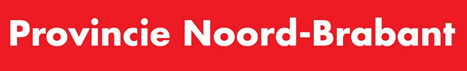 Hoe grond in bezit van overheden een bijdrage levert aan transitie landbouw, natuur en sociale werkvoorziening.Datum: donderdag 29 juni 2017Tijd: 13.30 – 16.30 uurLocatie: Huize Bergen in VughtAanmeldformulier sturen naar h.blanken@bureauzet.nl NaamOrganisatieFunctieMailadresVoorkeur sessie svp aankruisen XDuurzame gronduitgifteTijdelijke natuurEcologisch bermbeheerSociaal bos- en natuurbeheerWelke vraag wilt u behandeld zien in de parallelsessie van uw keuze?Welke ervaring wilt u delen in de parallelsessie van uw keuze?